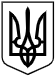                                                      УКРАЇНА                                         ВІННИЦЬКА   ОБЛАСТЬ                                           ВІННИЦЬКИЙ РАЙОН                           ПОГРЕБИЩЕНСЬКА  МІСЬКА  РАДАП   Р   О   Т   О   К   О   Л7 травня 2024 року                                                              58 сесія 8 скликання    ШАНОВНІ ДЕПУТАТИ І ЗАПРОШЕНІ!Відповідно до Указу Президента України Володимира Зеленського започатковано проведення щоденно загальнонаціональної хвилини мовчання за співвітчизниками, загиблими внаслідок збройної агресії російської федерації проти України.Прошу хвилиною мовчання вшанувати пам’ять загиблих воїнів-героїв, закатованих рашистами мирних жителів України, наших земляків-героїв, які поклали свої життя, обороняючи рідну українську землю  від російської навали.      Проведена реєстрація в СЕГ «ГОЛОС» (результати реєстрації та повторної реєстрації додаються до протоколу сесії).     Загальний склад міської ради   - 26 депутатів   Присутні на сесії                        - 25 деп.   Відсутні	                                    -  1 деп.     З них:   хворі	    -   деп.   у відрядженні                              -   деп.   з невідомих причин                    -  1 деп.Участь в голосуванні бере міський голова Сергій  Волинський.Секретаріат засідання: Ситнюк К.М., Шафранська Ю.О., Чабаненко Ю.О.Лічильна комісія: Никитюк В.О., Павлюк В.Є., Плахтій В.П.На початку засідання  маємо  час для депутатських запитів, запитань, заяв та інших повідомлень.Надійшла заява від Гаврилюка В.В., щодо уникнення конфлікту інтересів.Переходимо до порядку денного роботи 58 позачергової сесії міської ради 8 скликання.  Порядок денний58 позачергової сесії Погребищенської міської ради 8 скликання                                            7 травня 2024 рокуПро виконання бюджету Погребищенської міської територіальної громади за І квартал 2024 року.Доповідає: Недошовенко О.В. – начальник фінансового управління Погребищенської міської ради.Співдоп. Медик І.В. – голова постійної комісії міської ради з питань планування фінансів і бюджету, соціально-економічного розвитку територіальної громадиПро затвердження міської цільової Програми розвитку та впровадження новітніх інформаційних технологій для покращення казначейського обслуговування розпорядників та одержувачів бюджетних коштів у Погребищенській міській територіальній громаді на 2024 рік.Доповідає: Крук Оксана Володимирівна – начальник відділу економічного розвитку, інвестицій, стратегічного планування Погребищенської міської ради.Співдоп. Медик І.В. – голова постійної комісії міської ради з питань планування фінансів і бюджету, соціально-економічного розвитку територіальної громадиПро визнання таким, що втратило чинність, рішення 15 сесії Погребищенської міської ради 8 скликання від 20.08.2021р. №130-15-8/1283. Доповідає: Крук Оксана Володимирівна – начальник відділу економічного розвитку, інвестицій, стратегічного планування Погребищенської міської ради.Співдоп. Медик І.В. – голова постійної комісії міської ради з питань планування фінансів і бюджету, соціально-економічного розвитку територіальної громадиПро хід виконання міської цільової Програми відзначення нагородою Погребищенської міської ради та її виконавчого комітету на 2021-2025 роки в 2023 році.Доповідає: Ярмолюк Наталія Дмитрівна  - начальник загального відділу  апарату  Погребищенської міської ради та її виконавчого комітету.Співдоп. Никитюк В.О. – голова постійної комісії з питань регламенту, депутатської діяльності і етики, гласності, адміністративного устрою, забезпечення законності, протидії корупції.Про хід виконання Програми розвитку інформаційного простору Погребищенської міської територіальної громади на 2021-2025 роки у 2023 році.Доповідає: Старинчук Валерій Олегович – завідувач сектору інформаційної роботи та зв’язків із громадськістю відділу організаційної та інформаційної роботи апарату Погребищенської міської ради та її виконавчого комітету.Співдоп. Никитюк В.О. – голова постійної комісії з питань регламенту, депутатської діяльності і етики, гласності, адміністративного устрою, забезпечення законності, протидії корупції.Про хід виконання Комплексної оборонно-правоохоронної програми Погребищенської міської  територіальної громади на 2021-2025 роки, затвердженої рішенням 7 сесії Погребищенської  міської ради 8 скликання від 11.03.2021 року №50-7-8/33.Доповідає: Скарбовійчук Сергій Миколайович – начальник відділу з питань оборонної роботи, цивільного захисту та взаємодії з правоохоронними органами.Співдоп. Никитюк В.О. – голова постійної комісії з питань регламенту, депутатської діяльності і етики, гласності, адміністративного устрою, забезпечення законності, протидії корупції.Про внесення та затвердження змін до Комплексної оборонно-правоохоронної програми Погребищенської міської територіальної громади на 2021-2025 рокиДоповідає: Скарбовійчук Сергій Миколайович – начальник відділу з питань оборонної роботи, цивільного захисту та взаємодії з правоохоронними органами.Співдоп. Медик І.В. – голова постійної комісії міської ради з питань планування фінансів і бюджету, соціально-економічного розвитку територіальної громадиСпівдоп. Никитюк В.О. – голова постійної комісії з питань регламенту, депутатської діяльності і етики, гласності, адміністративного устрою, забезпечення законності, протидії корупції.Про хід виконання Програми підтримки сім’ї та забезпечення прав дітей Погребищенської міської територіальної громади на 2021-2025 роки.Доповідає: Мединська Олеся Володимирівна – начальник служби у справах дітей Погребищенської міської ради. Співдоп. Гнатюк Т.В. – голова постійної комісії з питань освіти, культури і туризму,  спорту, роботи з молоддю,   охорони здоров’я, соціального захисту населення, роботи з ветеранами.Про внесення змін до рішення 48 сесії Погребищенської міської ради 8 скликання від 22.09.2023 р. №909. Доповідає: Коріненко Володимир Васильович  - начальник управління з питань житлово-комунального господарства, транспорту і зв’язку, управління комунальною власністю, містобудування та архітектури – головний архітектор Погребищенської міської ради.  Співдоп.: Тарасюк  М.О. – голова постійної комісії з питань управління комунальною власністю, роботи промисловості, транспорту і зв’язку, будівництва, комунального господарства, торгівлі, побутового обслуговування населення, комплексного розвитку  та благоустрою населених пунктів.Про передачу 1/40 частки майнового комплексу розташованого за адресою: Вінницький район, м. Погребище, вул. П. Тичини, 54А, а саме:  будівлю котельні літ. «Л», прибудови «л», прибудови літ. «л1» загальною площею 258,7 м2 із комунальної власності Погребищенської міської ради у спільну часткову власність Вінницької обласної ради та Погребищенської міської радиДоповідає: Коріненко Володимир Васильович - начальник управління з питань житлово-комунального господарства, транспорту і зв’язку, управління комунальною власністю, містобудування та архітектури – головний архітектор Погребищенської міської ради.Співдоп. Тарасюк  М.О. – голова постійної комісії з питань управління комунальною власністю, роботи промисловості, транспорту і зв’язку, будівництва, комунального господарства, торгівлі, побутового обслуговування населення, комплексного розвитку  та благоустрою населених пунктівСпівдоп. Никитюк В.О. - голова постійної комісії міської ради з питань регламенту, депутатської діяльності і етики, гласності, адміністративного устрою, забезпечення законності, протидії корупції. Про включення до Переліку першого типу нерухомого комунального майна (частина адміністративної будівлі в с. Морозівка, площею 180,1 м2, балансовою вартістю 43 402 грн.), яке знаходиться на балансі Погребищенської міської ради, погодження передачі його в оренду шляхом проведення аукціону.Доповідає: Коріненко Володимир Васильович  - начальник управління з питань житлово-комунального господарства, транспорту і зв’язку, управління комунальною власністю, містобудування та архітектури – головний архітектор Погребищенської міської ради. Співдоп.: Тарасюк  М.О. – голова постійної комісії з питань управління комунальною власністю, роботи промисловості, транспорту і зв’язку, будівництва, комунального господарства, торгівлі, побутового обслуговування населення, комплексного розвитку  та благоустрою населених пунктів. Про внесення змін до Програми енергозбереження, енергоефективності та раціонального використання паливно-енергетичних ресурсів у Погребищенській міській територіальній громаді на 2022-2025 роки.Доповідає: Коріненко Володимир Васильович  - начальник управління з питань житлово-комунального господарства, транспорту і зв’язку, управління комунальною власністю, містобудування та архітектури – головний архітектор Погребищенської міської ради. Співдоп.: Тарасюк М.О. – голова постійної комісії з питань управління комунальною власністю, роботи промисловості, транспорту і зв’язку, будівництва, комунального господарства, торгівлі, побутового обслуговування населення, комплексного розвитку  та благоустрою населених пунктів.Про розроблення детального плану територіїДоповідає: Коріненко Володимир Васильович  - начальник управління з питань житлово-комунального господарства, транспорту і зв’язку, управління комунальною власністю, містобудування та архітектури – головний архітектор Погребищенської міської ради. Співдоп.: Тарасюк М.О. – голова постійної комісії з питань управління комунальною власністю, роботи промисловості, транспорту і зв’язку, будівництва, комунального господарства, торгівлі, побутового обслуговування населення, комплексного розвитку  та благоустрою населених пунктів.Про звіт начальника комунального підприємства  «Погребищекомунсервіс» Погребищенської міської ради Вінницького району Вінницької області про діяльність з управління підприємством, закріпленим за підприємством майном.Доповідає: Гаврилюк В.В. – начальник КП «Погребищекомунсервіс»;Співдоп.: Тарасюк  М.О. – голова постійної комісії з питань управління комунальною власністю, роботи промисловості, транспорту і зв’язку, будівництва, комунального господарства, торгівлі, побутового обслуговування населення, комплексного розвитку  та благоустрою населених пунктів.Співдоп. Медик І.В. – голова постійної комісії міської ради з питань планування фінансів і бюджету, соціально-економічного розвитку територіальної громади Про План діяльності Погребищенської міської ради та її виконавчого комітету з підготовки регуляторних актів на 2024 рікДоповідає: Крук Оксана Володимирівна – начальник відділу економічного розвитку, інвестицій, стратегічного планування Погребищенської міської ради.Співдоп.Никитюк В.О. - голова постійної комісії міської ради з питань регламенту, депутатської діяльності і етики, гласності, адміністративного устрою, забезпечення законності, протидії корупції.Про передачу субвенцій з бюджету Погребищенської міської територіальної громади обласному та державному бюджетамДоповідає: Недошовенко О.В. – начальник фінансового управління Погребищенської міської ради.Співдоп. Медик І.В. – голова постійної комісії міської ради з питань планування фінансів і бюджету, соціально-економічного розвитку територіальної громади Про внесення змін до бюджету Погребищенської міської територіальної громади на 2024 рік.Доповідає: Недошовенко О.В. – начальник фінансового управління Погребищенської міської ради.Співдоп. Медик І.В. – голова постійної комісії міської ради з питань планування фінансів і бюджету, соціально-економічного розвитку територіальної громадиПро звернення депутатів Погребищенської міської ради щодо вирішення питань захисту енергетичної інфраструктуриДоповідає: Никитюк В.О. - голова постійної комісії міської ради з питань регламенту, депутатської діяльності і етики, гласності, адміністративного устрою, забезпечення законності, протидії корупції.ЗЕМЕЛЬНІ ПИТАННЯДоп. Мельничук Д.М. – начальник відділу регулювання земельних відносин, охорони навколишнього природного середовища Погребищенської міської ради.Співдоп.Лісовий О.Ю. – голова постійної комісії з питань сільськогосподарського виробництва, регулювання земельних відносин, охорони довкілля, раціонального використання надр. Про затвердження проекту землеустрою щодо відведення земельної  ділянки в користування на умовах оренди  Барабанову В.М.Про затвердження проекту землеустрою щодо відведення земельної  ділянки в користування на умовах оренди  Барабановій Г.І.Про затвердження проекту землеустрою щодо відведення земельної  ділянки в користування на умовах оренди  Барабановій Н.А.Про затвердження проекту землеустрою щодо відведення земельної  ділянки в користування на умовах оренди  Безклейній В.А.Про затвердження проекту землеустрою щодо відведення земельної  ділянки в користування на умовах оренди  Безклейній О.Є.Про затвердження проекту землеустрою щодо відведення земельної  ділянки в користування на умовах оренди  Безклейній С.В.Про затвердження проекту землеустрою щодо відведення земельної  ділянки в користування на умовах оренди  Безклейному В.О.Про затвердження проекту землеустрою щодо відведення земельної  ділянки в користування на умовах оренди  Бондару С.А.Про затвердження проекту землеустрою щодо відведення земельної  ділянки в користування на умовах оренди  Гринчуку М.М.Про затвердження проекту землеустрою щодо відведення земельної  ділянки в користування на умовах оренди  Гринчуку О.С.Про затвердження проекту землеустрою щодо відведення земельної  ділянки в користування на умовах оренди  Діякончук Г.М.Про затвердження проекту землеустрою щодо відведення земельної  ділянки в користування на умовах оренди  Діякончук І.В.Про затвердження проекту землеустрою щодо відведення земельної  ділянки в користування на умовах оренди  Діякончуку О.Є.Про затвердження проекту землеустрою щодо відведення земельної  ділянки в користування на умовах оренди  Кириченку О.В.Про затвердження проекту землеустрою щодо відведення земельної  ділянки в користування на умовах оренди  Ковганичу В.В.Про затвердження проекту землеустрою щодо відведення у власність земельної ділянки гр. Колмикову Б.О.Про затвердження проекту землеустрою щодо відведення земельної  ділянки в користування на умовах оренди  Міничу Б.В.Про затвердження проекту землеустрою щодо відведення земельної  ділянки в користування на умовах оренди  Могилевич С.М.Про затвердження проекту землеустрою щодо відведення земельної  ділянки в користування на умовах оренди  Поліщук Л.В.Про затвердження проекту землеустрою щодо відведення земельної  ділянки в користування на умовах оренди  Савюк З.О.Про затвердження проекту землеустрою щодо відведення земельної  ділянки в користування на умовах оренди  Савюк І.В.Про затвердження проекту землеустрою щодо відведення земельної  ділянки в користування на умовах оренди  Саєнко О.В.Про затвердження проекту землеустрою щодо відведення земельної  ділянки в користування на умовах оренди  Сидоруку Є.І.Про затвердження проекту землеустрою щодо відведення земельної  ділянки в користування на умовах оренди  Сидоруку О.І.Про затвердження проекту землеустрою щодо відведення земельної  ділянки в користування на умовах оренди  Скрицькому В.Є.Про внесення змін до рішення 53 сесії 8 скликання Погребищенської міської ради від 06 лютого 2024 року «Про затвердження проекту землеустрою щодо відведення земельної ділянки в користування на умовах оренди Білоконь І.В.Про затвердження технічної документації із землеустрою щодо встановлення (відновлення) меж земельної ділянки в натурі (на місцевості) та передачу земельної ділянки у власність гр. Вітюк Т.В.Про затвердження технічної документації із землеустрою щодо встановлення (відновлення) меж земельної ділянки в натурі (на місцевості) та передачу земельної ділянки у власність гр. Гнатюк М.М.Про затвердження технічної документації із землеустрою щодо встановлення (відновлення) меж земельної ділянки в натурі (на місцевості) та передачу земельної ділянки у власність гр. Гончару С.Ю.Про затвердження технічної документації із землеустрою щодо встановлення (відновлення) меж земельної ділянки в натурі (на місцевості) та передачу земельної ділянки у власність гр. Гущиній А.В.Про затвердження технічної документації із землеустрою щодо встановлення (відновлення) меж земельної ділянки в натурі (на місцевості) та передачу земельної ділянки у власність гр. Дишляр В.В.Про затвердження технічної документації із землеустрою щодо встановлення (відновлення) меж земельної ділянки в натурі (на місцевості) Дмитренко А.В.Про затвердження технічної документації із землеустрою щодо встановлення (відновлення) меж земельної ділянки в натурі (на місцевості) та передачу земельної ділянки у власність гр. Доманському О.І.Про затвердження технічної документації із землеустрою щодо встановлення (відновлення) меж земельної ділянки в натурі (на місцевості) та передачу земельної ділянки у власність гр. Євтушевському І.В.Про затвердження технічної документації із землеустрою щодо встановлення (відновлення) меж земельної ділянки в натурі (на місцевості) та передачу земельної ділянки у власність гр. Жуку М.А.Про затвердження технічної документації із землеустрою щодо встановлення (відновлення) меж земельної ділянки в натурі (на місцевості) та передачу земельної ділянки у власність гр. Ібрагімову Ю.М.Про затвердження технічної документації із землеустрою щодо встановлення (відновлення) меж земельної ділянки в натурі (на місцевості) та передачу земельної ділянки у власність гр. Ібрагімовій Л.В.Про затвердження технічної документації із землеустрою щодо встановлення (відновлення) меж земельної ділянки в натурі (на місцевості) та передачу земельної ділянки у власність гр. Кіпчінській О.В.Про затвердження технічної документації із землеустрою щодо встановлення (відновлення) меж земельної ділянки в натурі (на місцевості) Коваль В.Ю.Про затвердження технічної документації із землеустрою щодо встановлення (відновлення) меж земельної ділянки в натурі (на місцевості) та передачу земельної ділянки у власність гр. Козлову І.О.Про реалізацію права вимоги на відведення земельної частки (паю) в натурі (на місцевості)Про затвердження технічної документації із землеустрою щодо встановлення (відновлення) меж земельної ділянки в натурі (на місцевості) та передачу земельної ділянки у власність гр. Коротнюку Д.І.Про затвердження технічної документації із землеустрою щодо встановлення (відновлення) меж земельної ділянки в натурі (на місцевості) та передачу земельної ділянки у власність гр. Кругляківській О.В.Прозатвердження технічної документації із землеустрою щодо встановлення (відновлення) меж земельної ділянки в натурі (на місцевості) та передачу земельної ділянки у власність гр. Кульбіді Т.Ю.Про затвердження технічної документації із землеустрою щодо встановлення (відновлення) меж земельної ділянки в натурі (на місцевості) та передачу земельної ділянки у власність гр. Кучер О.В.Про затвердження технічної документації із землеустрою щодо встановлення (відновлення) меж земельної ділянки в натурі (на місцевості) Левицькому В.А.Про затвердження технічної документації із землеустрою щодо встановлення (відновлення) меж земельної ділянки в натурі (на місцевості) та передачу земельної ділянки у власність гр. Миронюку М.С.Про затвердження технічної документації із землеустрою щодо встановлення (відновлення) меж земельної ділянки в натурі (на місцевості) та передачу земельної ділянки у власність гр. Михайлову О.В.Про затвердження технічної документації із землеустрою щодо встановлення (відновлення) меж земельної ділянки в натурі (на місцевості) та передачу земельної ділянки у власність гр. Михайловій Н.А.Про затвердження технічної документації із землеустрою щодо встановлення (відновлення) меж земельної ділянки в натурі (на місцевості) та передачу земельної ділянки у спільну сумісну власність гр. Міщук В.В. та Андрусенко Г.В.Про затвердження технічної документації із землеустрою щодо встановлення (відновлення) меж земельної ділянки в натурі (на місцевості) та передачу земельної ділянки у власність гр. Неспірній Л.Г.Про затвердження технічної документації із землеустрою щодо встановлення (відновлення) меж земельної ділянки в натурі (на місцевості) та передачу земельної ділянки у власність гр. Носанчуку С.А.Про затвердження технічної документації із землеустрою щодо встановлення (відновлення) меж земельної ділянки в натурі (на місцевості) та передачу земельної ділянки у власність гр. Пирогівській О.М.Про затвердження технічної документації із землеустрою щодо встановлення (відновлення) меж земельної ділянки в натурі (на місцевості) та передачу земельної ділянки у власність гр. Пільганчук К.М.Про затвердження технічної документації із землеустрою щодо встановлення (відновлення) меж земельної ділянки в натурі (на місцевості) та передачу земельної ділянки у власність гр. Ратушняк Н.В.Про затвердження технічної документації із землеустрою щодо встановлення (відновлення) меж земельної ділянки в натурі (на місцевості) та передачу земельної ділянки у спільну сумісну власність гр. Сапанусь Б.В. та Халілову В.Р.Про затвердження технічної документації із землеустрою щодо встановлення (відновлення) меж земельної ділянки в натурі (на місцевості) та передачу земельної ділянки у власність гр. Синюченко Ю.С.Про затвердження технічної документації із землеустрою щодо встановлення (відновлення) меж земельної ділянки в натурі (на місцевості) та передачу земельної ділянки у власність гр. Сорокопуд В.М.Про затвердження технічної документації із землеустрою щодо встановлення (відновлення) меж земельної ділянки в натурі (на місцевості) та передачу земельної ділянки у власність гр. Тарчевській Л.І.Про затвердження технічної документації із землеустрою щодо встановлення (відновлення) меж земельної ділянки в натурі (на місцевості)та передачу земельної ділянки у власність гр. Тимощук В.В.Про затвердження технічної документації із землеустрою щодо встановлення (відновлення) меж земельної ділянки в натурі (на місцевості) та передачу земельної ділянки у власність гр. Титоренко О.І.Прозатвердження технічної документації із землеустрою щодо встановлення (відновлення) меж земельної ділянки в натурі (на місцевості) та передачу земельної ділянки у власність гр. Хуторному Ю.П.Про затвердження технічної документації із землеустрою щодо встановлення (відновлення) меж земельної ділянки в натурі (на місцевості) та передачу земельної ділянки у власність гр. Цегельнюк М.Я.Про затвердження технічної документації із землеустрою щодо встановлення (відновлення) меж земельної ділянки в натурі (на місцевості) та передачу земельної ділянки у власність гр. Чмеруку В.Л.Про затвердження технічної документації із землеустрою щодо встановлення (відновлення) меж земельної ділянки в натурі (на місцевості) та передачу земельної ділянки у власність гр. Чорному Є.В.Про затвердження технічної документації із землеустрою щодо встановлення (відновлення) меж земельної ділянки в натурі (на місцевості) та передачу земельної ділянки у власність гр. Шабуніній К.М.Про затвердження технічної документації із землеустрою щодо встановлення (відновлення) меж земельної ділянки в натурі (на місцевості) та передачу земельної ділянки у власність гр. Шеременко Г.І.Про внесення змін до рішення 55 сесії 8 скликання Погребищенської міської ради від  19 березня 2024 року №339 “Про затвердження технічної документації із землеустрою щодо встановлення (відновлення) меж земельної ділянки в натурі (на місцевості) та передачу земельної ділянки у власність Шкурській К.А.Про затвердження технічної документації із землеустрою щодо встановлення (відновлення) меж земельної ділянки в натурі (на місцевості) та передачу земельної ділянки у власність гр. Шпинь Т.В.Про затвердження технічної документації із землеустрою щодо встановлення (відновлення) меж земельної ділянки в натурі (на місцевості) та передачу земельної ділянки у власність гр. Якименку П.М.Про затвердження технічної документації із землеустрою щодо встановлення (відновлення) меж земельної ділянки в натурі (на місцевості) та передачу земельної ділянки у власність гр. Янівцю П.І.Про затвердження технічної документації із землеустрою щодо встановлення (відновлення) меж земельних ділянок в натурі (на місцевості), які перебувають в користуванні ФГ «ЛАН-П»Про надання дозволу на розробку проекту землеустрою щодо відведення земельної ділянки в користування на умовах оренди гр. Бакланівській Т.А.Про надання дозволу на розробку проекту землеустрою щодо відведення земельної ділянки в користування на умовах оренди гр. Бочковському О.М.Про надання дозволу на розробку проекту землеустрою щодо відведення земельної ділянки в користування на умовах оренди гр. Бродзінській В.П. Про надання дозволу на розробку проекту землеустрою щодо відведення земельної ділянки в користування на умовах оренди гр. Бродзінському Л.П. Про надання дозволу на розробку проекту землеустрою щодо відведення земельної ділянки в користування на умовах оренди гр. Єфімовському С.В. Про надання дозволу на розробку проекту землеустрою щодо відведення земельної ділянки в користування на умовах оренди гр. Заєць Т.О.Про надання дозволу на розробку проекту землеустрою щодо відведення земельної ділянки в користування на умовах оренди гр. Кучер В.В.Про надання дозволу на розробку проекту землеустрою щодо відведення земельної ділянки в користування на умовах оренди гр. Кучер О.В.Про надання дозволу на розробку проекту землеустрою щодо відведення земельної ділянки в користування на умовах оренди гр. Логанівському В.Л. Про надання дозволу на розробку проекту землеустрою щодо відведення земельної ділянки в користування на умовах оренди гр. Мельник Л.А. Про надання дозволу на розробку проекту землеустрою щодо відведення земельної ділянки в користування на умовах оренди гр. Присяжнюк С.А.Про надання дозволу на розробку проекту землеустрою щодо відведення земельної ділянки в користування на умовах оренди гр. Пшенишній Л.П. Про надання дозволу на розробку проекту землеустрою щодо відведення земельної ділянки в користування на умовах оренди гр. Устименку В.А. Про надання дозволу на розробку проекту землеустрою щодо відведення земельної ділянки в користування на умовах оренди гр. Чабан Г.М. Про надання дозволу на розробку проекту землеустрою щодо відведення земельної ділянки в користування на умовах оренди гр. Якимцю В.С. Про надання дозволу на розробку проекту землеустрою щодо відведення земельної ділянки в користування на умовах оренди для будівництва та обслуговування будівель торгівлі СПОЖИВЧОМУ ТОВАРИСТВУ «ДЗЮНЬКІВСЬКОМУ СІЛЬСЬКОМУ СПОЖИВЧОМУ ТОВАРИСТВУ»Про надання дозволу на розробку проекту землеустрою щодо відведення земельної ділянки в користування на умовах оренди для будівництва та обслуговування будівель торгівлі СПОЖИВЧОМУ ТОВАРИСТВУ «ПЛИСКІВСЬКОМУ СІЛЬСЬКОМУ СПОЖИВЧОМУ ТОВАРИСТВУ»Про надання дозволу на розробку проекту землеустрою щодо відведення земельної ділянки в користування на умовах оренди для будівництва та обслуговування будівель торгівлі СПОЖИВЧОМУ ТОВАРИСТВУ «ПЛСКІВСЬКОМУ СІЛЬСЬКОМУ СПОЖИВЧОМУ ТОВАРИСТВУ»Про надання дозволу на розробку проекту землеустрою щодо відведення земельної ділянки в користування на умовахоренди ТОВАРИСТВУ З ОБМЕЖЕНОЮВІДПОВІДАЛЬНІСТЮ «Юкрейн Тауер Компані»Про надання дозволу на розробку проекту землеустрою щодо відведення земельної ділянки в користування на умовах оренди гр. Дуці Н.Б.Про надання земельної ділянки в користування на умовах оренди  Мельнику О.В.Про надання земельної ділянки в користування на умовах оренди ФЕРМЕРСЬКОМУ ГОСПОДАРСТВУ "САВЛУКА АНТОНА ВОЛОДИМИРОВИЧА"Про внесення змін до договору оренди земельної ділянки водного фондуПро внесення змін до договору оренди земельної ділянки водного фондуПро внесення змін до договору оренди земельної ділянки водного фондуПро припинення дії договору оренди землі укладеного з Апічук Г.О. та  Янівець Н.М.Про припинення дії договору оренди землі укладеного з гр. Діордієвим Г.Д.Про припинення дії договору про встановлення земельного сервітуту укладеного з гр. Кіпком С.В.Про встановлення земельного сервітуту на право на розміщення тимчасової споруди (малої архітектурної форми) із земель житлової та громадської забудови комунальної власності гр. Курделю І.М.Про внесення змін до договору оренди земельної ділянки сільськогосподарського призначенняПро соціальне партнерство з Слободянюк В.О.Про надання згоди на передачу в суборенду земельної ділянки сільськогосподарського призначенняПро надання згоди на передачу в суборенду земельної ділянки сільськогосподарського призначенняПро надання згоди на передачу в суборенду земельної ділянки сільськогосподарського призначенняПро надання згоди на передачу в суборенду земельної ділянки сільськогосподарського призначенняПро надання згоди на передачу в суборенду земельної ділянки сільськогосподарського призначенняПро надання згоди на передачу в суборенду земельної ділянки сільськогосподарського призначенняПро надання згоди на передачу в суборенду земельної ділянки сільськогосподарського призначенняПро соціальне партнерство з ПП «КРИСТАЛОН - ПЛЮС»Про надання дозволу на проведення експертної грошової оцінки з метою продажу земельної ділянкиПро надання дозволу на проведення експертної грошової оцінки з метою продажу земельної ділянкиПро продаж земельної ділянки сільськогосподарського призначення для ведення фермерського господарстваПро затвердження проекту землеустрою щодо відведення земельної ділянки та умов продажу права оренди земельної ділянки сільськогосподарського призначення комунальної власностіПро затвердження проекту землеустрою щодо відведення земельної ділянки та умов продажу права оренди земельної ділянки сільськогосподарського призначення комунальної власностіПро затвердження проекту землеустрою щодо встановлення меж адміністративно-територіальної одиниці населеного пункту села ІванькиПро надання дозволу на розроблення проекту землеустрою щодо відведення земельної ділянки з метою встановлення земельного сервітуту гр. Мельничук В.М.Про затвердження проекту землеустрою щодо відведення земельної  ділянки в користування на умовах оренди  Глущуку А.І.Про затвердження проекту землеустрою щодо відведення земельної  ділянки в користування на умовах оренди  Науменку Д.В.Про затвердження проекту землеустрою щодо відведення земельної  ділянки в користування на умовах оренди  Науменку Р.В.Про утворення спеціально уповноваженого органу охорони культурної cпадщини в Погребищенській міській раді. Доповідає: Коріненко Володимир Васильович  - начальник управління з питань житлово-комунального господарства, транспорту і зв’язку, управління комунальною власністю, містобудування та архітектури – головний архітектор Погребищенської міської ради. Співдоп.: Тарасюк М.О. – голова постійної комісії з питань управління комунальною власністю, роботи промисловості, транспорту і зв’язку, будівництва, комунального господарства, торгівлі, побутового обслуговування населення, комплексного розвитку  та благоустрою населених пунктів.Про клопотання до Міністерства культури України щодо пришвидшення погодження історико-архітектурного опорного плану, визначення меж та режимів використання історичних ареалів міста Погребище Вінницької області, як складової частини Генерального плану міста Погребище.Доповідає: Коріненко Володимир Васильович  - начальник управління з питань житлово-комунального господарства, транспорту і зв’язку, управління комунальною власністю, містобудування та архітектури – головний архітектор Погребищенської міської ради. Співдоп.: Тарасюк М.О. – голова постійної комісії з питань управління комунальною власністю, роботи промисловості, транспорту і зв’язку, будівництва, комунального господарства, торгівлі, побутового обслуговування населення, комплексного розвитку  та благоустрою населених пунктів.      Затверджено регламент роботи сесії: по усіх питаннях – по потребі, для  виступів по поправках - до 5 хв., для  запитань  та  відповідей  на  них – до 5 хв, довідки в кінці роботи  засідання, сесію  провести  в межах 1 год. 30 хв. без перерви. Переходимо до розгляду питань порядку денного.   СЛУХАЛИ:Про виконання бюджету Погребищенської міської територіальної громади за І квартал 2024 року.Доповідає: Недошовенко О.В. – начальник фінансового управління Погребищенської міської ради.Співдоп. Медик І.В. – голова постійної комісії міської ради з питань планування фінансів і бюджету, соціально-економічного розвитку територіальної громадиВИРІШИЛИ:       - рішення № 404 «Про виконання бюджету Погребищенської міської територіальної громади за І квартал 2024 року»  прийнято поіменним голосуванням.      Результати поіменного голосування та рішення додаються.СЛУХАЛИ:Про затвердження міської цільової Програми розвитку та впровадження новітніх інформаційних технологій для покращення казначейського обслуговування розпорядників та одержувачів бюджетних коштів у Погребищенській міській територіальній громаді на 2024 рік.Доповідає: Крук Оксана Володимирівна – начальник відділу економічного розвитку, інвестицій, стратегічного планування Погребищенської міської ради.Співдоп. Медик І.В. – голова постійної комісії міської ради з питань планування фінансів і бюджету, соціально-економічного розвитку територіальної громади     ВИРІШИЛИ:     - рішення № 405 «Про затвердження міської цільової Програми розвитку та впровадження новітніх інформаційних технологій для покращення казначейського обслуговування розпорядників та одержувачів бюджетних коштів у Погребищенській міській територіальній громаді на 2024 рік»  прийнято поіменним голосуванням.       Результати поіменного голосування та рішення додаються.СЛУХАЛИ:Про визнання таким, що втратило чинність, рішення 15 сесії Погребищенської міської ради 8 скликання від 20.08.2021р. №130-15-8/1283. Доповідає: Крук Оксана Володимирівна – начальник відділу економічного розвитку, інвестицій, стратегічного планування Погребищенської міської ради.Співдоп. Медик І.В. – голова постійної комісії міської ради з питань планування фінансів і бюджету, соціально-економічного розвитку територіальної громадиВИСТУПИЛИ: Медик І.В.    ВИРІШИЛИ:     - рішення № 406 «Про визнання таким, що втратило чинність, рішення 15 сесії Погребищенської міської ради 8 скликання від 20.08.2021р. №130-15-8/1283»  прийнято поіменним голосуванням.      Результати поіменного голосування та рішення додаються.СЛУХАЛИ:Про хід виконання міської цільової Програми відзначення нагородою Погребищенської міської ради та її виконавчого комітету на 2021-2025 роки в 2023 році.Доповідає: Ярмолюк Наталія Дмитрівна  - начальник загального відділу  апарату  Погребищенської міської ради та її виконавчого комітету.Співдоп. Никитюк В.О. – голова постійної комісії з питань регламенту, депутатської діяльності і етики, гласності, адміністративного устрою, забезпечення законності, протидії корупції.     ВИРІШИЛИ:    - рішення № 407 «Про хід виконання міської цільової Програми відзначення нагородою Погребищенської міської ради та її виконавчого комітету на 2021-2025 роки в 2023 році.»  прийнято поіменним голосуванням.      Результати поіменного голосування та рішення додаються.СЛУХАЛИ:Про хід виконання Програми розвитку інформаційного простору Погребищенської міської територіальної громади на 2021-2025 роки у 2023 році.Доповідає: Старинчук Валерій Олегович – завідувач сектору інформаційної роботи та зв’язків із громадськістю відділу організаційної та інформаційної роботи апарату Погребищенської міської ради та її виконавчого комітету.Співдоп. Никитюк В.О. – голова постійної комісії з питань регламенту, депутатської діяльності і етики, гласності, адміністративного устрою, забезпечення законності, протидії корупції.      ВИРІШИЛИ:     - рішення № 408 «Про хід виконання Програми розвитку інформаційного простору Погребищенської міської територіальної громади на 2021-2025 роки у 2023 році.»  прийнято поіменним голосуванням.      Результати поіменного голосування та рішення додаються.СЛУХАЛИ:Про хід виконання Комплексної оборонно-правоохоронної програми Погребищенської міської  територіальної громади на 2021-2025 роки, затвердженої рішенням 7 сесії Погребищенської  міської ради 8 скликання від 11.03.2021 року №50-7-8/33.Доповідає: Скарбовійчук Сергій Миколайович – начальник відділу з питань оборонної роботи, цивільного захисту та взаємодії з правоохоронними органами.Співдоп. Никитюк В.О. – голова постійної комісії з питань регламенту, депутатської діяльності і етики, гласності, адміністративного устрою, забезпечення законності, протидії корупції.    ВИРІШИЛИ:    - рішення № 409 «Про хід виконання Комплексної оборонно-правоохоронної програми Погребищенської міської  територіальної громади на 2021-2025 роки, затвердженої рішенням 7 сесії Погребищенської  міської ради 8 скликання від 11.03.2021 року №50-7-8/33.»  прийнято поіменним голосуванням.     Результати поіменного голосування та рішення додаються.СЛУХАЛИ:Про внесення та затвердження змін до Комплексної оборонно-правоохоронної програми Погребищенської міської територіальної громади на 2021-2025 рокиДоповідає: Скарбовійчук Сергій Миколайович – начальник відділу з питань оборонної роботи, цивільного захисту та взаємодії з правоохоронними органами.Співдоп. Медик І.В. – голова постійної комісії міської ради з питань планування фінансів і бюджету, соціально-економічного розвитку територіальної громадиСпівдоп. Никитюк В.О. – голова постійної комісії з питань регламенту, депутатської діяльності і етики, гласності, адміністративного устрою, забезпечення законності, протидії корупції.    ВИРІШИЛИ:    - рішення № 410 «Про внесення та затвердження змін до Комплексної оборонно-правоохоронної програми Погребищенської міської територіальної громади на 2021-2025 роки»  прийнято поіменним голосуванням.     Результати поіменного голосування та рішення додаються.СЛУХАЛИ:Про хід виконання Програми підтримки сім’ї та забезпечення прав дітей Погребищенської міської територіальної громади на 2021-2025 роки.Доповідає: Мединська Олеся Володимирівна – начальник служби у справах дітей Погребищенської міської ради. Співдоп. Гнатюк Т.В. – голова постійної комісії з питань освіти, культури і туризму,  спорту, роботи з молоддю,   охорони здоров’я, соціального захисту населення, роботи з ветеранами.ВИСТУПИЛИ: Бутенко З.М.    ВИРІШИЛИ:    - рішення № 411 «Про хід виконання Програми підтримки сім’ї та забезпечення прав дітей Погребищенської міської територіальної громади на 2021-2025 роки»  прийнято поіменним голосуванням.     Результати поіменного голосування та рішення додаються.СЛУХАЛИ:Про внесення змін до рішення 48 сесії Погребищенської міської ради 8 скликання від 22.09.2023 р. №909. Доповідає: Коріненко Володимир Васильович  - начальник управління з питань житлово-комунального господарства, транспорту і зв’язку, управління комунальною власністю, містобудування та архітектури – головний архітектор Погребищенської міської ради.  Співдоп.: Тарасюк  М.О. – голова постійної комісії з питань управління комунальною власністю, роботи промисловості, транспорту і зв’язку, будівництва, комунального господарства, торгівлі, побутового обслуговування населення, комплексного розвитку  та благоустрою населених пунктів.    ВИРІШИЛИ:    - рішення № 412 «Про внесення змін до рішення 48 сесії Погребищенської міської ради 8 скликання від 22.09.2023 р. №909»  прийнято поіменним голосуванням.     Результати поіменного голосування та рішення додаються.СЛУХАЛИ:Про передачу 1/40 частки майнового комплексу розташованого за адресою: Вінницький район, м. Погребище, вул. П. Тичини, 54А, а саме:  будівлю котельні літ. «Л», прибудови «л», прибудови літ. «л1» загальною площею 258,7 м2 із комунальної власності Погребищенської міської ради у спільну часткову власність Вінницької обласної ради та Погребищенської міської радиДоповідає: Коріненко Володимир Васильович - начальник управління з питань житлово-комунального господарства, транспорту і зв’язку, управління комунальною власністю, містобудування та архітектури – головний архітектор Погребищенської міської ради.Співдоп. Тарасюк  М.О. – голова постійної комісії з питань управління комунальною власністю, роботи промисловості, транспорту і зв’язку, будівництва, комунального господарства, торгівлі, побутового обслуговування населення, комплексного розвитку  та благоустрою населених пунктівСпівдоп. Никитюк В.О. - голова постійної комісії міської ради з питань регламенту, депутатської діяльності і етики, гласності, адміністративного устрою, забезпечення законності, протидії корупції.ВИСТУПИЛИ: Волинський С.О., Кондратюк М.М., Шафранський П.П., Огородник С.В.    ВИРІШИЛИ:    - рішення № 413 «Про передачу 1/40 частки майнового комплексу розташованого за адресою: Вінницький район, м. Погребище, вул. П. Тичини, 54А, а саме:  будівлю котельні літ. «Л», прибудови «л», прибудови літ. «л1» загальною площею 258,7 м2 із комунальної власності Погребищенської міської ради у спільну часткову власність Вінницької обласної ради та Погребищенської міської ради»  прийнято поіменним голосуванням.     Результати поіменного голосування та рішення додаються.СЛУХАЛИ:Про включення до Переліку першого типу нерухомого комунального майна (частина адміністративної будівлі в с. Морозівка, площею 180,1 м2, балансовою вартістю 43 402 грн.), яке знаходиться на балансі Погребищенської міської ради, погодження передачі його в оренду шляхом проведення аукціону.Доповідає: Коріненко Володимир Васильович  - начальник управління з питань житлово-комунального господарства, транспорту і зв’язку, управління комунальною власністю, містобудування та архітектури – головний архітектор Погребищенської міської ради. Співдоп.: Тарасюк  М.О. – голова постійної комісії з питань управління комунальною власністю, роботи промисловості, транспорту і зв’язку, будівництва, комунального господарства, торгівлі, побутового обслуговування населення, комплексного розвитку  та благоустрою населених пунктів.    ВИРІШИЛИ:    - рішення № 414 «Про включення до Переліку першого типу нерухомого комунального майна (частина адміністративної будівлі в с. Морозівка, площею 180,1 м2, балансовою вартістю 43 402 грн.), яке знаходиться на балансі Погребищенської міської ради, погодження передачі його в оренду шляхом проведення аукціону»  прийнято поіменним голосуванням.     Результати поіменного голосування та рішення додаються.СЛУХАЛИ:Про внесення змін до Програми енергозбереження, енергоефективності та раціонального використання паливно-енергетичних ресурсів у Погребищенській міській територіальній громаді на 2022-2025 роки.Доповідає: Коріненко Володимир Васильович  - начальник управління з питань житлово-комунального господарства, транспорту і зв’язку, управління комунальною власністю, містобудування та архітектури – головний архітектор Погребищенської міської ради. Співдоп.: Тарасюк М.О. – голова постійної комісії з питань управління комунальною власністю, роботи промисловості, транспорту і зв’язку, будівництва, комунального господарства, торгівлі, побутового обслуговування населення, комплексного розвитку  та благоустрою населених пунктів.    ВИРІШИЛИ:    - рішення № 415 «Про внесення змін до Програми енергозбереження, енергоефективності та раціонального використання паливно-енергетичних ресурсів у Погребищенській міській територіальній громаді на 2022-2025 роки»  прийнято поіменним голосуванням.     Результати поіменного голосування та рішення додаються.СЛУХАЛИ:Про розроблення детального плану територіїДоповідає: Коріненко Володимир Васильович  - начальник управління з питань житлово-комунального господарства, транспорту і зв’язку, управління комунальною власністю, містобудування та архітектури – головний архітектор Погребищенської міської ради. Співдоп.: Тарасюк М.О. – голова постійної комісії з питань управління комунальною власністю, роботи промисловості, транспорту і зв’язку, будівництва, комунального господарства, торгівлі, побутового обслуговування населення, комплексного розвитку  та благоустрою населених пунктів.ВИСТУПИЛИ: Ситнюк К.М., Кондратюк М.М., Огородник С.В., Бутенко З.М., Шафранський П.П.За результатами голосування рішення не прийнято. Пропозиція головуючого провести повторне голосування.    ВИРІШИЛИ:    - рішення № 416 «Про розроблення детального плану території»  прийнято поіменним голосуванням.     Результати поіменного голосування та рішення додаються.СЛУХАЛИ:Про звіт начальника комунального підприємства  «Погребищекомунсервіс» Погребищенської міської ради Вінницького району Вінницької області про діяльність з управління підприємством, закріпленим за підприємством майном.Доповідає: Гаврилюк В.В. – начальник КП «Погребищекомунсервіс»;Співдоп.: Тарасюк  М.О. – голова постійної комісії з питань управління комунальною власністю, роботи промисловості, транспорту і зв’язку, будівництва, комунального господарства, торгівлі, побутового обслуговування населення, комплексного розвитку  та благоустрою населених пунктів.Співдоп. Медик І.В. – голова постійної комісії міської ради з питань планування фінансів і бюджету, соціально-економічного розвитку територіальної громадиВИСТУПИЛИ: Медик І.В., Ситнюк К.М., Олексієнко В.С., Волинський С.О., Коріненко В.В., Огородник С.В.    ВИРІШИЛИ:Внести у рішення поправку: «Доповнити проект рішення пунктами 2 та 3 наступного змісту: «2. Доручити Погребищенському міському голові створити робочу групу з вивчення фінансово-господарської діяльності комунального підприємства «Погребищекомунсервіс» Погребищенської міської ради Вінницького району Вінницької області. 3. Голові робочої групи прозвітувати про результати роботи на черговій сесії Погребищенської міської ради 27.06.2024 року.». В зв’язку з цим пункт 2 проєкту рішення вважати пунктом 4.»    - рішення № 417 «Про звіт начальника комунального підприємства  «Погребищекомунсервіс» Погребищенської міської ради Вінницького району Вінницької області про діяльність з управління підприємством, закріпленим за підприємством майном»  прийнято поіменним голосуванням.     Результати поіменного голосування та рішення додаються.СЛУХАЛИ:Про План діяльності Погребищенської міської ради та її виконавчого комітету з підготовки регуляторних актів на 2024 рікДоповідає: Крук Оксана Володимирівна – начальник відділу економічного розвитку, інвестицій, стратегічного планування Погребищенської міської ради.Співдоп.Никитюк В.О. - голова постійної комісії міської ради з питань регламенту, депутатської діяльності і етики, гласності, адміністративного устрою, забезпечення законності, протидії корупції.    ВИРІШИЛИ:    - рішення № 418 «Про План діяльності Погребищенської міської ради та її виконавчого комітету з підготовки регуляторних актів на 2024 рік»  прийнято поіменним голосуванням.     Результати поіменного голосування та рішення додаються.СЛУХАЛИ:Про передачу субвенцій з бюджету Погребищенської міської територіальної громади обласному та державному бюджетамДоповідає: Недошовенко О.В. – начальник фінансового управління Погребищенської міської ради.Співдоп. Медик І.В. – голова постійної комісії міської ради з питань планування фінансів і бюджету, соціально-економічного розвитку територіальної громади    ВИРІШИЛИ:    - рішення № 419 «Про передачу субвенцій з бюджету Погребищенської міської територіальної громади обласному та державному бюджетам»  прийнято поіменним голосуванням.     Результати поіменного голосування та рішення додаються.СЛУХАЛИ:Про внесення змін до бюджету Погребищенської міської територіальної громади на 2024 рік.Доповідає: Недошовенко О.В. – начальник фінансового управління Погребищенської міської ради.Співдоп. Медик І.В. – голова постійної комісії міської ради з питань планування фінансів і бюджету, соціально-економічного розвитку територіальної громадиВИСТУПИЛИ: Медик І.В., Волинський С.О., Шафранський П.П.    ВИРІШИЛИ:    - рішення № 420 «Про внесення змін до бюджету Погребищенської міської територіальної громади на 2024 рік»  прийнято поіменним голосуванням.     Результати поіменного голосування та рішення додаються.СЛУХАЛИ:Про звернення депутатів Погребищенської міської ради щодо вирішення питань захисту енергетичної інфраструктуриДоповідає: Никитюк В.О. - голова постійної комісії міської ради з питань регламенту, депутатської діяльності і етики, гласності, адміністративного устрою, забезпечення законності, протидії корупції.ВИСТУПИЛИ: Бутенко З.М., Кондратюк М.М., Шафранський П.П.    ВИРІШИЛИ:    - рішення «Про звернення депутатів Погребищенської міської ради щодо вирішення питань захисту енергетичної інфраструктури»  не прийнято поіменним голосуванням.     Результати поіменного голосування додаються.ЗЕМЕЛЬНІ ПИТАННЯ.      Доп.Мельничук Д.М. – начальник відділу регулювання земельних відносин, охорони навколишнього природного середовища.      Співдоп.Лісовий О.Ю. – голова постійної комісії з питань сільськогосподарського виробництва, регулювання земельних відносин, охорони довкілля, раціонального використання надр. Прийнято процедурне рішення про голосування за проєкти рішень з 19 по 33  включно «у пакеті» (результати поіменного голосування додаються).19. Про затвердження проекту землеустрою щодо відведення земельної  ділянки в користування на умовах оренди  Барабанову В.М.- рішення №421 «Про затвердження проекту землеустрою щодо відведення земельної  ділянки в користування на умовах оренди  Барабанову В.М.»  прийнято поіменним голосуванням. Результати поіменного голосування та рішення додаються20. Про затвердження проекту землеустрою щодо відведення земельної  ділянки в користування на умовах оренди  Барабановій Г.І.- рішення №422 «Про затвердження проекту землеустрою щодо відведення земельної  ділянки в користування на умовах оренди  Барабановій Г.І.»  прийнято поіменним голосуванням. Результати поіменного голосування та рішення додаються21. Про затвердження проекту землеустрою щодо відведення земельної  ділянки в користування на умовах оренди  Барабановій Н.А.- рішення №423 «Про затвердження проекту землеустрою щодо відведення земельної  ділянки в користування на умовах оренди  Барабановій Н.А.»  прийнято поіменним голосуванням. Результати поіменного голосування та рішення додаються22. Про затвердження проекту землеустрою щодо відведення земельної  ділянки в користування на умовах оренди  Безклейній В.А.- рішення №424 «Про затвердження проекту землеустрою щодо відведення земельної  ділянки в користування на умовах оренди  Безклейній В.А.»  прийнято поіменним голосуванням. Результати поіменного голосування та рішення додаються23. Про затвердження проекту землеустрою щодо відведення земельної  ділянки в користування на умовах оренди  Безклейній О.Є.- рішення №425 «Про затвердження проекту землеустрою щодо відведення земельної  ділянки в користування на умовах оренди  Безклейній О.Є.»  прийнято поіменним голосуванням. Результати поіменного голосування та рішення додаються24. Про затвердження проекту землеустрою щодо відведення земельної  ділянки в користування на умовах оренди  Безклейній С.В.- рішення №426 «Про затвердження проекту землеустрою щодо відведення земельної  ділянки в користування на умовах оренди  Безклейній С.В.»  прийнято поіменним голосуванням. Результати поіменного голосування та рішення додаються25. Про затвердження проекту землеустрою щодо відведення земельної  ділянки в користування на умовах оренди  Безклейному В.О.- рішення №427 «Про затвердження проекту землеустрою щодо відведення земельної  ділянки в користування на умовах оренди  Безклейному В.О.»  прийнято поіменним голосуванням. Результати поіменного голосування та рішення додаються26. Про затвердження проекту землеустрою щодо відведення земельної  ділянки в користування на умовах оренди  Бондару С.А.- рішення №428 «Про затвердження проекту землеустрою щодо відведення земельної  ділянки в користування на умовах оренди  Бондару С.А.»  прийнято поіменним голосуванням. Результати поіменного голосування та рішення додаються27. Про затвердження проекту землеустрою щодо відведення земельної  ділянки в користування на умовах оренди  Гринчуку М.М.- рішення №429 «Про затвердження проекту землеустрою щодо відведення земельної  ділянки в користування на умовах оренди  Гринчуку М.М.»  прийнято поіменним голосуванням. Результати поіменного голосування та рішення додаються28. Про затвердження проекту землеустрою щодо відведення земельної  ділянки в користування на умовах оренди  Гринчуку О.С.- рішення №430 «Про затвердження проекту землеустрою щодо відведення земельної  ділянки в користування на умовах оренди  Гринчуку О.С.»  прийнято поіменним голосуванням. Результати поіменного голосування та рішення додаються29. Про затвердження проекту землеустрою щодо відведення земельної  ділянки в користування на умовах оренди  Діякончук Г.М.- рішення №431 «Про затвердження проекту землеустрою щодо відведення земельної  ділянки в користування на умовах оренди  Діякончук Г.М.»  прийнято поіменним голосуванням. Результати поіменного голосування та рішення додаються30. Про затвердження проекту землеустрою щодо відведення земельної  ділянки в користування на умовах оренди  Діякончук І.В.- рішення №432 «Про затвердження проекту землеустрою щодо відведення земельної  ділянки в користування на умовах оренди  Діякончук І.В.»  прийнято поіменним голосуванням. Результати поіменного голосування та рішення додаються31. Про затвердження проекту землеустрою щодо відведення земельної  ділянки в користування на умовах оренди  Діякончуку О.Є.- рішення №433 «Про затвердження проекту землеустрою щодо відведення земельної  ділянки в користування на умовах оренди  Діякончуку О.Є.»  прийнято поіменним голосуванням. Результати поіменного голосування та рішення додаються32. Про затвердження проекту землеустрою щодо відведення земельної  ділянки в користування на умовах оренди  Кириченку О.В.- рішення №434 «Про затвердження проекту землеустрою щодо відведення земельної  ділянки в користування на умовах оренди  Кириченку О.В.»  прийнято поіменним голосуванням. Результати поіменного голосування та рішення додаються33. Про затвердження проекту землеустрою щодо відведення земельної  ділянки в користування на умовах оренди  Ковганичу В.В.- рішення №435 «Про затвердження проекту землеустрою щодо відведення земельної  ділянки в користування на умовах оренди  Ковганичу В.В.»  прийнято поіменним голосуванням. Результати поіменного голосування та рішення додаються.СЛУХАЛИ:34.	Про затвердження проекту землеустрою щодо відведення у власність земельної ділянки гр. Колмикову Б.О.ВИРІШИЛИ:  - рішення № 436 «Про затвердження проекту землеустрою щодо відведення у власність земельної ділянки гр. Колмикову Б.О.» прийнято поіменним голосуванням. Результати поіменного голосування та рішення додаються додаються.Прийнято процедурне рішення про голосування за проєкти рішень з 35 по 43 включно «у пакеті» (результати поіменного голосування додаються).35.	Про затвердження проекту землеустрою щодо відведення земельної  ділянки в користування на умовах оренди  Міничу Б.В.- рішення №437 «Про затвердження проекту землеустрою щодо відведення земельної  ділянки в користування на умовах оренди  Міничу Б.В.»  прийнято поіменним голосуванням. Результати поіменного голосування та рішення додаються36.	Про затвердження проекту землеустрою щодо відведення земельної  ділянки в користування на умовах оренди  Могилевич С.М.- рішення №438 «Про затвердження проекту землеустрою щодо відведення земельної  ділянки в користування на умовах оренди  Могилевич С.М.»  прийнято поіменним голосуванням. Результати поіменного голосування та рішення додаються37.	Про затвердження проекту землеустрою щодо відведення земельної  ділянки в користування на умовах оренди  Поліщук Л.В.- рішення №439 «Про затвердження проекту землеустрою щодо відведення земельної  ділянки в користування на умовах оренди  Поліщук Л.В.»  прийнято поіменним голосуванням. Результати поіменного голосування та рішення додаються38.	Про затвердження проекту землеустрою щодо відведення земельної  ділянки в користування на умовах оренди  Савюк З.О.- рішення №440 «Про затвердження проекту землеустрою щодо відведення земельної  ділянки в користування на умовах оренди  Савюк З.О.»  прийнято поіменним голосуванням. Результати поіменного голосування та рішення додаються39.	Про затвердження проекту землеустрою щодо відведення земельної  ділянки в користування на умовах оренди  Савюк І.В.- рішення №441 «Про затвердження проекту землеустрою щодо відведення земельної  ділянки в користування на умовах оренди  Савюк І.В.»  прийнято поіменним голосуванням. Результати поіменного голосування та рішення додаються40.	Про затвердження проекту землеустрою щодо відведення земельної  ділянки в користування на умовах оренди  Саєнко О.В.- рішення №442 «Про затвердження проекту землеустрою щодо відведення земельної  ділянки в користування на умовах оренди  Саєнко О.В.»  прийнято поіменним голосуванням. Результати поіменного голосування та рішення додаються41.	Про затвердження проекту землеустрою щодо відведення земельної  ділянки в користування на умовах оренди  Сидоруку Є.І.- рішення №443 «Про затвердження проекту землеустрою щодо відведення земельної  ділянки в користування на умовах оренди  Сидоруку Є.І.»  прийнято поіменним голосуванням. Результати поіменного голосування та рішення додаються42.	Про затвердження проекту землеустрою щодо відведення земельної  ділянки в користування на умовах оренди  Сидоруку О.І.рішення №444 «Про затвердження проекту землеустрою щодо відведення земельної  ділянки в користування на умовах оренди  Сидоруку О.І.»  прийнято поіменним голосуванням. Результати поіменного голосування та рішення додаються43.	Про затвердження проекту землеустрою щодо відведення земельної  ділянки в користування на умовах оренди  Скрицькому В.Є.- рішення №445 «Про затвердження проекту землеустрою щодо відведення земельної  ділянки в користування на умовах оренди  Скрицькому В.Є.»  прийнято поіменним голосуванням. Результати поіменного голосування та рішення додаютьсяСЛУХАЛИ:44.	Про внесення змін до рішення 53 сесії 8 скликання Погребищенської міської ради від 06 лютого 2024 року «Про затвердження проекту землеустрою щодо відведення земельної ділянки в користування на умовах оренди Білоконь І.В.ВИРІШИЛИ:  - рішення №446 «Про внесення змін до рішення 53 сесії 8 скликання Погребищенської міської ради від 06 лютого 2024 року «Про затвердження проекту землеустрою щодо відведення земельної ділянки в користування на умовах оренди Білоконь І.В.»  прийнято поіменним голосуванням. Результати поіменного голосування та рішення додаються.Прийнято процедурне рішення про голосування за проєкти рішень з 45 по 89 включно «у пакеті» (результати поіменного голосування додаються).45.	Про затвердження технічної документації із землеустрою щодо встановлення (відновлення) меж земельної ділянки в натурі (на місцевості) та передачу земельної ділянки у власність гр. Вітюк Т.В.- рішення №447 «Про затвердження технічної документації із землеустрою щодо встановлення (відновлення) меж земельної ділянки в натурі (на місцевості) та передачу земельної ділянки у власність гр. Вітюк Т.В.»  прийнято поіменним голосуванням. Результати поіменного голосування та рішення додаються46.	Про затвердження технічної документації із землеустрою щодо встановлення (відновлення) меж земельної ділянки в натурі (на місцевості) та передачу земельної ділянки у власність гр. Гнатюк М.М.- рішення №448 «Про затвердження технічної документації із землеустрою щодо встановлення (відновлення) меж земельної ділянки в натурі (на місцевості) та передачу земельної ділянки у власність гр. Гнатюк М.М.»  прийнято поіменним голосуванням. Результати поіменного голосування та рішення додаються47.	Про затвердження технічної документації із землеустрою щодо встановлення (відновлення) меж земельної ділянки в натурі (на місцевості) та передачу земельної ділянки у власність гр. Гончару С.Ю.- рішення №449 «Про затвердження технічної документації із землеустрою щодо встановлення (відновлення) меж земельної ділянки в натурі (на місцевості) та передачу земельної ділянки у власність гр. Гончару С.Ю.»  прийнято поіменним голосуванням. Результати поіменного голосування та рішення додаються48.	Про затвердження технічної документації із землеустрою щодо встановлення (відновлення) меж земельної ділянки в натурі (на місцевості) та передачу земельної ділянки у власність гр. Гущиній А.В.- рішення №450 «Про затвердження технічної документації із землеустрою щодо встановлення (відновлення) меж земельної ділянки в натурі (на місцевості) та передачу земельної ділянки у власність гр. Гущиній А.В.»  прийнято поіменним голосуванням. Результати поіменного голосування та рішення додаються49.	Про затвердження технічної документації із землеустрою щодо встановлення (відновлення) меж земельної ділянки в натурі (на місцевості) та передачу земельної ділянки у власність гр. Дишляр В.В.- рішення №451 «Про затвердження технічної документації із землеустрою щодо встановлення (відновлення) меж земельної ділянки в натурі (на місцевості) та передачу земельної ділянки у власність гр. Дишляр В.В.»  прийнято поіменним голосуванням. Результати поіменного голосування та рішення додаються50.	Про затвердження технічної документації із землеустрою щодо встановлення (відновлення) меж земельної ділянки в натурі (на місцевості) Дмитренко А.В.- рішення №452 «Про затвердження технічної документації із землеустрою щодо встановлення (відновлення) меж земельної ділянки в натурі (на місцевості) Дмитренко А.В.»  прийнято поіменним голосуванням. Результати поіменного голосування та рішення додаються51.	Про затвердження технічної документації із землеустрою щодо встановлення (відновлення) меж земельної ділянки в натурі (на місцевості) та передачу земельної ділянки у власність гр. Доманському О.І.рішення №453 «Про затвердження технічної документації із землеустрою щодо встановлення (відновлення) меж земельної ділянки в натурі (на місцевості) та передачу земельної ділянки у власність гр. Доманському О.І.»  прийнято поіменним голосуванням. Результати поіменного голосування та рішення додаються52.	Про затвердження технічної документації із землеустрою щодо встановлення (відновлення) меж земельної ділянки в натурі (на місцевості) та передачу земельної ділянки у власність гр. Євтушевському І.В.- рішення №454 «Про затвердження технічної документації із землеустрою щодо встановлення (відновлення) меж земельної ділянки в натурі (на місцевості) та передачу земельної ділянки у власність гр. Євтушевському І.В.»  прийнято поіменним голосуванням. Результати поіменного голосування та рішення додаються53.	Про затвердження технічної документації із землеустрою щодо встановлення (відновлення) меж земельної ділянки в натурі (на місцевості) та передачу земельної ділянки у власність гр. Жуку М.А.- рішення №455 «Про затвердження технічної документації із землеустрою щодо встановлення (відновлення) меж земельної ділянки в натурі (на місцевості) та передачу земельної ділянки у власність гр. Жуку М.А.»  прийнято поіменним голосуванням. Результати поіменного голосування та рішення додаються54.	Про затвердження технічної документації із землеустрою щодо встановлення (відновлення) меж земельної ділянки в натурі (на місцевості) та передачу земельної ділянки у власність гр. Ібрагімову Ю.М.- рішення №456 «Про затвердження технічної документації із землеустрою щодо встановлення (відновлення) меж земельної ділянки в натурі (на місцевості) та передачу земельної ділянки у власність гр. Ібрагімову Ю.М.»  прийнято поіменним голосуванням. Результати поіменного голосування та рішення додаються55.	Про затвердження технічної документації із землеустрою щодо встановлення (відновлення) меж земельної ділянки в натурі (на місцевості) та передачу земельної ділянки у власність гр. Ібрагімовій Л.В.- рішення №457 «Про затвердження технічної документації із землеустрою щодо встановлення (відновлення) меж земельної ділянки в натурі (на місцевості) та передачу земельної ділянки у власність гр. Ібрагімовій Л.В.»  прийнято поіменним голосуванням. Результати поіменного голосування та рішення додаються56.	Про затвердження технічної документації із землеустрою щодо встановлення (відновлення) меж земельної ділянки в натурі (на місцевості) та передачу земельної ділянки у власність гр. Кіпчінській О.В.- рішення №458 «Про затвердження технічної документації із землеустрою щодо встановлення (відновлення) меж земельної ділянки в натурі (на місцевості) та передачу земельної ділянки у власність гр. Кіпчінській О.В.»  прийнято поіменним голосуванням. Результати поіменного голосування та рішення додаються57.	Про затвердження технічної документації із землеустрою щодо встановлення (відновлення) меж земельної ділянки в натурі (на місцевості) Коваль В.Ю.- рішення №459 «Про затвердження технічної документації із землеустрою щодо встановлення (відновлення) меж земельної ділянки в натурі (на місцевості) Коваль В.Ю.»  прийнято поіменним голосуванням. Результати поіменного голосування та рішення додаються58.	Про затвердження технічної документації із землеустрою щодо встановлення (відновлення) меж земельної ділянки в натурі (на місцевості) та передачу земельної ділянки у власність гр. Козлову І.О.- рішення №460 «Про затвердження технічної документації із землеустрою щодо встановлення (відновлення) меж земельної ділянки в натурі (на місцевості) та передачу земельної ділянки у власність гр. Козлову І.О.»  прийнято поіменним голосуванням. Результати поіменного голосування та рішення додаються59.	Про реалізацію права вимоги на відведення земельної частки (паю) в натурі (на місцевості)- рішення №461 «Про реалізацію права вимоги на відведення земельної частки (паю) в натурі (на місцевості)»  прийнято поіменним голосуванням. Результати поіменного голосування та рішення додаються60.	Про затвердження технічної документації із землеустрою щодо встановлення (відновлення) меж земельної ділянки в натурі (на місцевості) та передачу земельної ділянки у власність гр. Коротнюку Д.І.- рішення №462 «Про затвердження технічної документації із землеустрою щодо встановлення (відновлення) меж земельної ділянки в натурі (на місцевості) та передачу земельної ділянки у власність гр. Коротнюку Д.І.»  прийнято поіменним голосуванням. Результати поіменного голосування та рішення додаються61.	Про затвердження технічної документації із землеустрою щодо встановлення (відновлення) меж земельної ділянки в натурі (на місцевості) та передачу земельної ділянки у власність гр. Кругляківській О.В.- рішення №463 «Про затвердження технічної документації із землеустрою щодо встановлення (відновлення) меж земельної ділянки в натурі (на місцевості) та передачу земельної ділянки у власність гр. Кругляківській О.В.»  прийнято поіменним голосуванням. Результати поіменного голосування та рішення додаються62.	Прозатвердження технічної документації із землеустрою щодо встановлення (відновлення) меж земельної ділянки в натурі (на місцевості) та передачу земельної ділянки у власність гр. Кульбіді Т.Ю.- рішення №464 «Прозатвердження технічної документації із землеустрою щодо встановлення (відновлення) меж земельної ділянки в натурі (на місцевості) та передачу земельної ділянки у власність гр. Кульбіді Т.Ю.»  прийнято поіменним голосуванням. Результати поіменного голосування та рішення додаються63.	Про затвердження технічної документації із землеустрою щодо встановлення (відновлення) меж земельної ділянки в натурі (на місцевості) та передачу земельної ділянки у власність гр. Кучер О.В.- рішення №465 «Про затвердження технічної документації із землеустрою щодо встановлення (відновлення) меж земельної ділянки в натурі (на місцевості) та передачу земельної ділянки у власність гр. Кучер О.В.»  прийнято поіменним голосуванням. Результати поіменного голосування та рішення додаються64.	Про затвердження технічної документації із землеустрою щодо встановлення (відновлення) меж земельної ділянки в натурі (на місцевості) Левицькому В.А.- рішення №466 «Про затвердження технічної документації із землеустрою щодо встановлення (відновлення) меж земельної ділянки в натурі (на місцевості) Левицькому В.А.»  прийнято поіменним голосуванням. Результати поіменного голосування та рішення додаються65.	Про затвердження технічної документації із землеустрою щодо встановлення (відновлення) меж земельної ділянки в натурі (на місцевості) та передачу земельної ділянки у власність гр. Миронюку М.С.- рішення №467 «Про затвердження технічної документації із землеустрою щодо встановлення (відновлення) меж земельної ділянки в натурі (на місцевості) та передачу земельної ділянки у власність гр. Миронюку М.С.»  прийнято поіменним голосуванням. Результати поіменного голосування та рішення додаються66.	Про затвердження технічної документації із землеустрою щодо встановлення (відновлення) меж земельної ділянки в натурі (на місцевості) та передачу земельної ділянки у власність гр. Михайлову О.В.- рішення №468 «Про затвердження технічної документації із землеустрою щодо встановлення (відновлення) меж земельної ділянки в натурі (на місцевості) та передачу земельної ділянки у власність гр. Михайлову О.В.»  прийнято поіменним голосуванням. Результати поіменного голосування та рішення додаються67.	Про затвердження технічної документації із землеустрою щодо встановлення (відновлення) меж земельної ділянки в натурі (на місцевості) та передачу земельної ділянки у власність гр. Михайловій Н.А.- рішення №469 «Про затвердження технічної документації із землеустрою щодо встановлення (відновлення) меж земельної ділянки в натурі (на місцевості) та передачу земельної ділянки у власність гр. Михайловій Н.А.»  прийнято поіменним голосуванням. Результати поіменного голосування та рішення додаються68.	Про затвердження технічної документації із землеустрою щодо встановлення (відновлення) меж земельної ділянки в натурі (на місцевості) та передачу земельної ділянки у спільну сумісну власність гр. Міщук В.В. та Андрусенко Г.В.- рішення №470 «Про затвердження технічної документації із землеустрою щодо встановлення (відновлення) меж земельної ділянки в натурі (на місцевості) та передачу земельної ділянки у спільну сумісну власність гр. Міщук В.В. та Андрусенко Г.В.»  прийнято поіменним голосуванням. Результати поіменного голосування та рішення додаються69.	Про затвердження технічної документації із землеустрою щодо встановлення (відновлення) меж земельної ділянки в натурі (на місцевості) та передачу земельної ділянки у власність гр. Неспірній Л.Г.- рішення №471 «Про затвердження технічної документації із землеустрою щодо встановлення (відновлення) меж земельної ділянки в натурі (на місцевості) та передачу земельної ділянки у власність гр. Неспірній Л.Г.»  прийнято поіменним голосуванням. Результати поіменного голосування та рішення додаються70.	Про затвердження технічної документації із землеустрою щодо встановлення (відновлення) меж земельної ділянки в натурі (на місцевості) та передачу земельної ділянки у власність гр. Носанчуку С.А.- рішення №472 «Про затвердження технічної документації із землеустрою щодо встановлення (відновлення) меж земельної ділянки в натурі (на місцевості) та передачу земельної ділянки у власність гр. Носанчуку С.А.»  прийнято поіменним голосуванням. Результати поіменного голосування та рішення додаються71.	Про затвердження технічної документації із землеустрою щодо встановлення (відновлення) меж земельної ділянки в натурі (на місцевості) та передачу земельної ділянки у власність гр. Пирогівській О.М.- рішення №473 «Про затвердження технічної документації із землеустрою щодо встановлення (відновлення) меж земельної ділянки в натурі (на місцевості) та передачу земельної ділянки у власність гр. Пирогівській О.М.»  прийнято поіменним голосуванням. Результати поіменного голосування та рішення додаються72.	Про затвердження технічної документації із землеустрою щодо встановлення (відновлення) меж земельної ділянки в натурі (на місцевості) та передачу земельної ділянки у власність гр. Пільганчук К.М.- рішення №474 «Про затвердження технічної документації із землеустрою щодо встановлення (відновлення) меж земельної ділянки в натурі (на місцевості) та передачу земельної ділянки у власність гр. Пільганчук К.М.»  прийнято поіменним голосуванням. Результати поіменного голосування та рішення додаються73.	Про затвердження технічної документації із землеустрою щодо встановлення (відновлення) меж земельної ділянки в натурі (на місцевості) та передачу земельної ділянки у власність гр. Ратушняк Н.В.- рішення №475 «Про затвердження технічної документації із землеустрою щодо встановлення (відновлення) меж земельної ділянки в натурі (на місцевості) та передачу земельної ділянки у власність гр. Ратушняк Н.В.»  прийнято поіменним голосуванням. Результати поіменного голосування та рішення додаються74.	Про затвердження технічної документації із землеустрою щодо встановлення (відновлення) меж земельної ділянки в натурі (на місцевості) та передачу земельної ділянки у спільну сумісну власність гр. Сапанусь Б.В. та Халілову В.Р.- рішення №476 «Про затвердження технічної документації із землеустрою щодо встановлення (відновлення) меж земельної ділянки в натурі (на місцевості) та передачу земельної ділянки у спільну сумісну власність гр. Сапанусь Б.В. та Халілову В.Р.»  прийнято поіменним голосуванням. Результати поіменного голосування та рішення додаються75.	Про затвердження технічної документації із землеустрою щодо встановлення (відновлення) меж земельної ділянки в натурі (на місцевості) та передачу земельної ділянки у власність гр. Синюченко Ю.С.- рішення №477 «Про затвердження технічної документації із землеустрою щодо встановлення (відновлення) меж земельної ділянки в натурі (на місцевості) та передачу земельної ділянки у власність гр. Синюченко Ю.С.»  прийнято поіменним голосуванням. Результати поіменного голосування та рішення додаються76.	Про затвердження технічної документації із землеустрою щодо встановлення (відновлення) меж земельної ділянки в натурі (на місцевості) та передачу земельної ділянки у власність гр. Сорокопуд В.М.- рішення №478 «Про затвердження технічної документації із землеустрою щодо встановлення (відновлення) меж земельної ділянки в натурі (на місцевості) та передачу земельної ділянки у власність гр. Сорокопуд В.М.»  прийнято поіменним голосуванням. Результати поіменного голосування та рішення додаються77.	Про затвердження технічної документації із землеустрою щодо встановлення (відновлення) меж земельної ділянки в натурі (на місцевості) та передачу земельної ділянки у власність гр. Тарчевській Л.І.- рішення №479 «Про затвердження технічної документації із землеустрою щодо встановлення (відновлення) меж земельної ділянки в натурі (на місцевості) та передачу земельної ділянки у власність гр. Тарчевській Л.І.»  прийнято поіменним голосуванням. Результати поіменного голосування та рішення додаються78.	Про затвердження технічної документації із землеустрою щодо встановлення (відновлення) меж земельної ділянки в натурі (на місцевості)та передачу земельної ділянки у власність гр. Тимощук В.В.- рішення №480 «Про затвердження технічної документації із землеустрою щодо встановлення (відновлення) меж земельної ділянки в натурі (на місцевості)та передачу земельної ділянки у власність гр. Тимощук В.В.»  прийнято поіменним голосуванням. Результати поіменного голосування та рішення додаються79.	Про затвердження технічної документації із землеустрою щодо встановлення (відновлення) меж земельної ділянки в натурі (на місцевості) та передачу земельної ділянки у власність гр. Титоренко О.І.- рішення №481«Про затвердження технічної документації із землеустрою щодо встановлення (відновлення) меж земельної ділянки в натурі (на місцевості) та передачу земельної ділянки у власність гр. Титоренко О.І.»  прийнято поіменним голосуванням. Результати поіменного голосування та рішення додаються80.	Про затвердження технічної документації із землеустрою щодо встановлення (відновлення) меж земельної ділянки в натурі (на місцевості) та передачу земельної ділянки у власність гр. Хуторному Ю.П.- рішення №482 «Про затвердження технічної документації із землеустрою щодо встановлення (відновлення) меж земельної ділянки в натурі (на місцевості) та передачу земельної ділянки у власність гр. Хуторному Ю.П.»  прийнято поіменним голосуванням. Результати поіменного голосування та рішення додаються81.	Про затвердження технічної документації із землеустрою щодо встановлення (відновлення) меж земельної ділянки в натурі (на місцевості) та передачу земельної ділянки у власність гр. Цегельнюк М.Я.- рішення №483 «Про затвердження технічної документації із землеустрою щодо встановлення (відновлення) меж земельної ділянки в натурі (на місцевості) та передачу земельної ділянки у власність гр. Цегельнюк М.Я.»  прийнято поіменним голосуванням. Результати поіменного голосування та рішення додаються82.	Про затвердження технічної документації із землеустрою щодо встановлення (відновлення) меж земельної ділянки в натурі (на місцевості) та передачу земельної ділянки у власність гр. Чмеруку В.Л.- рішення №484 «Про затвердження технічної документації із землеустрою щодо встановлення (відновлення) меж земельної ділянки в натурі (на місцевості) та передачу земельної ділянки у власність гр. Чмеруку В.Л.»  прийнято поіменним голосуванням. Результати поіменного голосування та рішення додаються83.	Про затвердження технічної документації із землеустрою щодо встановлення (відновлення) меж земельної ділянки в натурі (на місцевості) та передачу земельної ділянки у власність гр. Чорному Є.В.- рішення №485 «Про затвердження технічної документації із землеустрою щодо встановлення (відновлення) меж земельної ділянки в натурі (на місцевості) та передачу земельної ділянки у власність гр. Чорному Є.В.»  прийнято поіменним голосуванням. Результати поіменного голосування та рішення додаються84.	Про затвердження технічної документації із землеустрою щодо встановлення (відновлення) меж земельної ділянки в натурі (на місцевості) та передачу земельної ділянки у власність гр. Шабуніній К.М.- рішення №486 «Про затвердження технічної документації із землеустрою щодо встановлення (відновлення) меж земельної ділянки в натурі (на місцевості) та передачу земельної ділянки у власність гр. Шабуніній К.М.»  прийнято поіменним голосуванням. Результати поіменного голосування та рішення додаються85.	Про затвердження технічної документації із землеустрою щодо встановлення (відновлення) меж земельної ділянки в натурі (на місцевості) та передачу земельної ділянки у власність гр. Шеременко Г.І.- рішення №487 «Про затвердження технічної документації із землеустрою щодо встановлення (відновлення) меж земельної ділянки в натурі (на місцевості) та передачу земельної ділянки у власність гр. Шеременко Г.І.»  прийнято поіменним голосуванням. Результати поіменного голосування та рішення додаються86.	Про внесення змін до рішення 55 сесії 8 скликання Погребищенської міської ради від  19 березня 2024 року №339 “Про затвердження технічної документації із землеустрою щодо встановлення (відновлення) меж земельної ділянки в натурі (на місцевості) та передачу земельної ділянки у власність Шкурській К.А.- рішення №488 «Про внесення змін до рішення 55 сесії 8 скликання Погребищенської міської ради від  19 березня 2024 року №339 “Про затвердження технічної документації із землеустрою щодо встановлення (відновлення) меж земельної ділянки в натурі (на місцевості) та передачу земельної ділянки у власність Шкурській К.А.»  прийнято поіменним голосуванням. Результати поіменного голосування та рішення додаються87.	Про затвердження технічної документації із землеустрою щодо встановлення (відновлення) меж земельної ділянки в натурі (на місцевості) та передачу земельної ділянки у власність гр. Шпинь Т.В.- рішення №489 «Про затвердження технічної документації із землеустрою щодо встановлення (відновлення) меж земельної ділянки в натурі (на місцевості) та передачу земельної ділянки у власність гр. Шпинь Т.В.»  прийнято поіменним голосуванням. Результати поіменного голосування та рішення додаються88.	Про затвердження технічної документації із землеустрою щодо встановлення (відновлення) меж земельної ділянки в натурі (на місцевості) та передачу земельної ділянки у власність гр. Якименку П.М.- рішення №490«Про затвердження технічної документації із землеустрою щодо встановлення (відновлення) меж земельної ділянки в натурі (на місцевості) та передачу земельної ділянки у власність гр. Якименку П.М.»  прийнято поіменним голосуванням. Результати поіменного голосування та рішення додаються89.	Про затвердження технічної документації із землеустрою щодо встановлення (відновлення) меж земельної ділянки в натурі (на місцевості) та передачу земельної ділянки у власність гр. Янівцю П.І.- рішення №491 «Про затвердження технічної документації із землеустрою щодо встановлення (відновлення) меж земельної ділянки в натурі (на місцевості) та передачу земельної ділянки у власність гр. Янівцю П.І.»  прийнято поіменним голосуванням. Результати поіменного голосування та рішення додаються.СЛУХАЛИ:90.	Про затвердження технічної документації із землеустрою щодо встановлення (відновлення) меж земельних ділянок в натурі (на місцевості), які перебувають в користуванні ФГ «ЛАН-П»ВИРІШИЛИ:  - рішення №492 «Про затвердження технічної документації із землеустрою щодо встановлення (відновлення) меж земельних ділянок в натурі (на місцевості), які перебувають в користуванні ФГ «ЛАН-П»»  прийнято поіменним голосуванням. Результати поіменного голосування та рішення додаються.СЛУХАЛИ:91.	Про надання дозволу на розробку проекту землеустрою щодо відведення земельної ділянки в користування на умовах оренди гр. Бакланівській Т.А.ВИРІШИЛИ:  - рішення «Про надання дозволу на розробку проекту землеустрою щодо відведення земельної ділянки в користування на умовах оренди гр. Бакланівській Т.А.»  не прийнято поіменним голосуванням. Результати поіменного голосування додаються.СЛУХАЛИ:92.	Про надання дозволу на розробку проекту землеустрою щодо відведення земельної ділянки в користування на умовах оренди гр. Бочковському О.М.ВИРІШИЛИ:  - рішення «Про надання дозволу на розробку проекту землеустрою щодо відведення земельної ділянки в користування на умовах оренди гр. Бочковському О.М.»  не прийнято поіменним голосуванням. Результати поіменного голосування додаються.Прийнято процедурне рішення про голосування за проєкти рішень з 93 по 96 включно «у пакеті» (результати поіменного голосування додаються).93.	Про надання дозволу на розробку проекту землеустрою щодо відведення земельної ділянки в користування на умовах оренди гр. Бродзінській В.П. - рішення №493 «Про надання дозволу на розробку проекту землеустрою щодо відведення земельної ділянки в користування на умовах оренди гр. Бродзінській В.П.»  прийнято поіменним голосуванням. Результати поіменного голосування та рішення додаються94.	Про надання дозволу на розробку проекту землеустрою щодо відведення земельної ділянки в користування на умовах оренди гр. Бродзінському Л.П. - рішення №494 «Про надання дозволу на розробку проекту землеустрою щодо відведення земельної ділянки в користування на умовах оренди гр. Бродзінському Л.П.»  прийнято поіменним голосуванням. Результати поіменного голосування та рішення додаються95.	Про надання дозволу на розробку проекту землеустрою щодо відведення земельної ділянки в користування на умовах оренди гр. Єфімовському С.В. - рішення №495 «Про надання дозволу на розробку проекту землеустрою щодо відведення земельної ділянки в користування на умовах оренди гр. Єфімовському С.В.»  прийнято поіменним голосуванням. Результати поіменного голосування та рішення додаються96.	Про надання дозволу на розробку проекту землеустрою щодо відведення земельної ділянки в користування на умовах оренди гр. Заєць Т.О.- рішення №496 «Про надання дозволу на розробку проекту землеустрою щодо відведення земельної ділянки в користування на умовах оренди гр. Заєць Т.О.»  прийнято поіменним голосуванням. Результати поіменного голосування та рішення додаютьсяСЛУХАЛИ:97.	Про надання дозволу на розробку проекту землеустрою щодо відведення земельної ділянки в користування на умовах оренди гр. Кучер В.В.ВИРІШИЛИ:  - рішення «Про надання дозволу на розробку проекту землеустрою щодо відведення земельної ділянки в користування на умовах оренди гр. Кучер В.В.»  не прийнято поіменним голосуванням. Результати поіменного голосування додаються.СЛУХАЛИ:98.	Про надання дозволу на розробку проекту землеустрою щодо відведення земельної ділянки в користування на умовах оренди гр. Кучер О.В.ВИРІШИЛИ:  - рішення «Про надання дозволу на розробку проекту землеустрою щодо відведення земельної ділянки в користування на умовах оренди гр. Кучер О.В.»  не прийнято поіменним голосуванням. Результати поіменного голосування додаються.Прийнято процедурне рішення про голосування за проєкти рішень з 99 по 105 включно «у пакеті» (результати поіменного голосування додаються).99.	Про надання дозволу на розробку проекту землеустрою щодо відведення земельної ділянки в користування на умовах оренди гр. Логанівському В.Л. - рішення №497 «Про надання дозволу на розробку проекту землеустрою щодо відведення земельної ділянки в користування на умовах оренди гр. Логанівському В.Л.»  прийнято поіменним голосуванням. Результати поіменного голосування та рішення додаються100.	Про надання дозволу на розробку проекту землеустрою щодо відведення земельної ділянки в користування на умовах оренди гр. Мельник Л.А. - рішення №498 «Про надання дозволу на розробку проекту землеустрою щодо відведення земельної ділянки в користування на умовах оренди гр. Мельник Л.А.»  прийнято поіменним голосуванням. Результати поіменного голосування та рішення додаються101.	Про надання дозволу на розробку проекту землеустрою щодо відведення земельної ділянки в користування на умовах оренди гр. Присяжнюк С.А.- рішення №499 «Про надання дозволу на розробку проекту землеустрою щодо відведення земельної ділянки в користування на умовах оренди гр. Присяжнюк С.А.»  прийнято поіменним голосуванням. Результати поіменного голосування та рішення додаються102.	Про надання дозволу на розробку проекту землеустрою щодо відведення земельної ділянки в користування на умовах оренди гр. Пшенишній Л.П. - рішення №500 «Про надання дозволу на розробку проекту землеустрою щодо відведення земельної ділянки в користування на умовах оренди гр. Пшенишній Л.П.»  прийнято поіменним голосуванням. Результати поіменного голосування та рішення додаються103.	Про надання дозволу на розробку проекту землеустрою щодо відведення земельної ділянки в користування на умовах оренди гр. Устименку В.А. - рішення №501 «Про надання дозволу на розробку проекту землеустрою щодо відведення земельної ділянки в користування на умовах оренди гр. Устименку В.А.»  прийнято поіменним голосуванням. Результати поіменного голосування та рішення додаються104.	Про надання дозволу на розробку проекту землеустрою щодо відведення земельної ділянки в користування на умовах оренди гр. Чабан Г.М. - рішення №502 «Про надання дозволу на розробку проекту землеустрою щодо відведення земельної ділянки в користування на умовах оренди гр. Чабан Г.М.»  прийнято поіменним голосуванням. Результати поіменного голосування та рішення додаються105.	Про надання дозволу на розробку проекту землеустрою щодо відведення земельної ділянки в користування на умовах оренди гр. Якимцю В.С. - рішення №503 «Про надання дозволу на розробку проекту землеустрою щодо відведення земельної ділянки в користування на умовах оренди гр. Якимцю В.С.»  прийнято поіменним голосуванням. Результати поіменного голосування та рішення додаютьсяСЛУХАЛИ:106.	Про надання дозволу на розробку проекту землеустрою щодо відведення земельної ділянки в користування на умовах оренди для будівництва та обслуговування будівель торгівлі СПОЖИВЧОМУ ТОВАРИСТВУ «ДЗЮНЬКІВСЬКОМУ СІЛЬСЬКОМУ СПОЖИВЧОМУ ТОВАРИСТВУ»ВИРІШИЛИ:  - рішення №504 «Про надання дозволу на розробку проекту землеустрою щодо відведення земельної ділянки в користування на умовах оренди для будівництва та обслуговування будівель торгівлі СПОЖИВЧОМУ ТОВАРИСТВУ «ДЗЮНЬКІВСЬКОМУ СІЛЬСЬКОМУ СПОЖИВЧОМУ ТОВАРИСТВУ»»  прийнято поіменним голосуванням. Результати поіменного голосування та рішення додаються.СЛУХАЛИ:107.	Про надання дозволу на розробку проекту землеустрою щодо відведення земельної ділянки в користування на умовах оренди для будівництва та обслуговування будівель торгівлі СПОЖИВЧОМУ ТОВАРИСТВУ «ПЛИСКІВСЬКОМУ СІЛЬСЬКОМУ СПОЖИВЧОМУ ТОВАРИСТВУ»ВИРІШИЛИ:  - рішення №505 «Про надання дозволу на розробку проекту землеустрою щодо відведення земельної ділянки в користування на умовах оренди для будівництва та обслуговування будівель торгівлі СПОЖИВЧОМУ ТОВАРИСТВУ «ПЛИСКІВСЬКОМУ СІЛЬСЬКОМУ СПОЖИВЧОМУ ТОВАРИСТВУ»»  прийнято поіменним голосуванням. Результати поіменного голосування та рішення додаються.СЛУХАЛИ:108.	Про надання дозволу на розробку проекту землеустрою щодо відведення земельної ділянки в користування на умовах оренди для будівництва та обслуговування будівель торгівлі СПОЖИВЧОМУ ТОВАРИСТВУ «ПЛИСКІВСЬКОМУ СІЛЬСЬКОМУ СПОЖИВЧОМУ ТОВАРИСТВУ»ВИРІШИЛИ:  - рішення №506 «Про надання дозволу на розробку проекту землеустрою щодо відведення земельної ділянки в користування на умовах оренди для будівництва та обслуговування будівель торгівлі СПОЖИВЧОМУ ТОВАРИСТВУ «ПЛИСКІВСЬКОМУ СІЛЬСЬКОМУ СПОЖИВЧОМУ ТОВАРИСТВУ»»  прийнято поіменним голосуванням. Результати поіменного голосування та рішення додаються.СЛУХАЛИ:109.	Про надання дозволу на розробку проекту землеустрою щодо відведення земельної ділянки в користування на умовахоренди ТОВАРИСТВУ З ОБМЕЖЕНОЮ ВІДПОВІДАЛЬНІСТЮ «Юкрейн Тауер Компані»ВИРІШИЛИ:  - рішення №507 «Про надання дозволу на розробку проекту землеустрою щодо відведення земельної ділянки в користування на умовахоренди ТОВАРИСТВУ З ОБМЕЖЕНОЮ ВІДПОВІДАЛЬНІСТЮ «Юкрейн Тауер Компані»»  прийнято поіменним голосуванням. Результати поіменного голосування та рішення додаються.СЛУХАЛИ:110.	Про надання дозволу на розробку проекту землеустрою щодо відведення земельної ділянки в користування на умовах оренди гр. Дуці Н.Б.ВИРІШИЛИ:  - рішення «Про надання дозволу на розробку проекту землеустрою щодо відведення земельної ділянки в користування на умовах оренди гр. Дуці Н.Б.»  не прийнято поіменним голосуванням. Результати поіменного голосування додаються.СЛУХАЛИ:111.	Про надання земельної ділянки в користування на умовах оренди  Мельнику О.В.ВИРІШИЛИ:  - рішення «Про надання земельної ділянки в користування на умовах оренди  Мельнику О.В.»  не прийнято поіменним голосуванням. Результати поіменного голосування додаються.СЛУХАЛИ:112.	Про надання земельної ділянки в користування на умовах оренди ФЕРМЕРСЬКОМУ ГОСПОДАРСТВУ "САВЛУКА АНТОНА ВОЛОДИМИРОВИЧА"ВИРІШИЛИ:  - рішення №508 «Про надання земельної ділянки в користування на умовах оренди ФЕРМЕРСЬКОМУ ГОСПОДАРСТВУ "САВЛУКА АНТОНА ВОЛОДИМИРОВИЧА"»  прийнято поіменним голосуванням. Результати поіменного голосування та рішення додаються.СЛУХАЛИ:113.	Про внесення змін до договору оренди земельної ділянки водного фондуВИРІШИЛИ:  - рішення №509 «Про внесення змін до договору оренди земельної ділянки водного фонду»  прийнято поіменним голосуванням. Результати поіменного голосування та рішення додаються.СЛУХАЛИ:114.	Про внесення змін до договору оренди земельної ділянки водного фондуВИРІШИЛИ:  - рішення №510 «Про внесення змін до договору оренди земельної ділянки водного фонду»  прийнято поіменним голосуванням. Результати поіменного голосування та рішення додаються.СЛУХАЛИ:115.	Про внесення змін до договору оренди земельної ділянки водного фондуВИРІШИЛИ:  - рішення №511 «Про внесення змін до договору оренди земельної ділянки водного фонду»  прийнято поіменним голосуванням. Результати поіменного голосування та рішення додаються.СЛУХАЛИ:116.	Про припинення дії договору оренди землі укладеного з Апічук Г.О. та  Янівець Н.М.ВИРІШИЛИ:  - рішення №512 «Про припинення дії договору оренди землі укладеного з Апічук Г.О. та  Янівець Н.М.»  прийнято поіменним голосуванням. Результати поіменного голосування та рішення додаються.СЛУХАЛИ:117.	Про припинення дії договору оренди землі укладеного з гр. Діордієвим Г.Д.ВИРІШИЛИ:  - рішення №513 «Про припинення дії договору оренди землі укладеного з гр. Діордієвим Г.Д.»  прийнято поіменним голосуванням. Результати поіменного голосування та рішення додаються.СЛУХАЛИ:118.	Про припинення дії договору про встановлення земельного сервітуту укладеного з гр. Кіпком С.В.ВИРІШИЛИ:  - рішення №514 «Про припинення дії договору про встановлення земельного сервітуту укладеного з гр. Кіпком С.В.»  прийнято поіменним голосуванням. Результати поіменного голосування та рішення додаються.СЛУХАЛИ:119.	Про встановлення земельного сервітуту на право на розміщення тимчасової споруди (малої архітектурної форми) із земель житлової та громадської забудови комунальної власності гр. Курделю І.М.ВИРІШИЛИ:  - рішення №515 «Про встановлення земельного сервітуту на право на розміщення тимчасової споруди (малої архітектурної форми) із земель житлової та громадської забудови комунальної власності гр. Курделю І.М.»  прийнято поіменним голосуванням. Результати поіменного голосування та рішення додаються.СЛУХАЛИ:120.	Про внесення змін до договору оренди земельної ділянки сільськогосподарського призначенняВИРІШИЛИ:  - рішення №516 «Про внесення змін до договору оренди земельної ділянки сільськогосподарського призначення»  прийнято поіменним голосуванням. Результати поіменного голосування та рішення додаються.СЛУХАЛИ:121.	Про соціальне партнерство з Слободянюк В.О.ВИРІШИЛИ:  - рішення №517 «Про соціальне партнерство з Слободянюк В.О.»  прийнято поіменним голосуванням. Результати поіменного голосування та рішення додаються.Прийнято процедурне рішення про голосування за проєкти рішень з 122 по 129 включно «у пакеті» (результати поіменного голосування додаються).122.	Про надання згоди на передачу в суборенду земельної ділянки сільськогосподарського призначення- рішення №518 «Про надання згоди на передачу в суборенду земельної ділянки сільськогосподарського призначення» прийнято поіменним голосуванням. Результати поіменного голосування та рішення додаються123.	Про надання згоди на передачу в суборенду земельної ділянки сільськогосподарського призначення- рішення №519 «Про надання згоди на передачу в суборенду земельної ділянки сільськогосподарського призначення» прийнято поіменним голосуванням. Результати поіменного голосування та рішення додаються124.	Про надання згоди на передачу в суборенду земельної ділянки сільськогосподарського призначення- рішення №520 «Про надання згоди на передачу в суборенду земельної ділянки сільськогосподарського призначення»  прийнято поіменним голосуванням. Результати поіменного голосування та рішення додаються125.	Про надання згоди на передачу в суборенду земельної ділянки сільськогосподарського призначення- рішення №521 «Про надання згоди на передачу в суборенду земельної ділянки сільськогосподарського призначення»  прийнято поіменним голосуванням. Результати поіменного голосування та рішення додаються126.	Про надання згоди на передачу в суборенду земельної ділянки сільськогосподарського призначення- рішення №522 «Про надання згоди на передачу в суборенду земельної ділянки сільськогосподарського призначення»  прийнято поіменним голосуванням. Результати поіменного голосування та рішення додаються127.	Про надання згоди на передачу в суборенду земельної ділянки сільськогосподарського призначення- рішення №523 «Про надання згоди на передачу в суборенду земельної ділянки сільськогосподарського призначення»  прийнято поіменним голосуванням. Результати поіменного голосування та рішення додаються128.	Про надання згоди на передачу в суборенду земельної ділянки сільськогосподарського призначення- рішення №524 «Про надання згоди на передачу в суборенду земельної ділянки сільськогосподарського призначення»  прийнято поіменним голосуванням. Результати поіменного голосування та рішення додаються129.	Про соціальне партнерство з ПП «КРИСТАЛОН - ПЛЮС»- рішення №525 «Про соціальне партнерство з ПП «КРИСТАЛОН - ПЛЮС»»  прийнято поіменним голосуванням. Результати поіменного голосування та рішення додаютьсяСЛУХАЛИ:130.	Про надання дозволу на проведення експертної грошової оцінки з метою продажу земельної ділянкиВИРІШИЛИ:  - рішення №526 «Про надання дозволу на проведення експертної грошової оцінки з метою продажу земельної ділянки»  прийнято поіменним голосуванням. Результати поіменного голосування та рішення додаються.СЛУХАЛИ:131.	Про надання дозволу на проведення експертної грошової оцінки з метою продажу земельної ділянкиВИРІШИЛИ:  - рішення №527 «Про надання дозволу на проведення експертної грошової оцінки з метою продажу земельної ділянки»  прийнято поіменним голосуванням. Результати поіменного голосування та рішення додаються.СЛУХАЛИ:132.	Про продаж земельної ділянки сільськогосподарського призначення для ведення фермерського господарстваВИРІШИЛИ:  - рішення №528 «Про продаж земельної ділянки сільськогосподарського призначення для ведення фермерського господарства»  прийнято поіменним голосуванням. Результати поіменного голосування та рішення додаються.СЛУХАЛИ:133.	Про затвердження проекту землеустрою щодо відведення земельної ділянки та умов продажу права оренди земельної ділянки сільськогосподарського призначення комунальної власностіВИРІШИЛИ:  - рішення №529 «Про затвердження проекту землеустрою щодо відведення земельної ділянки та умов продажу права оренди земельної ділянки сільськогосподарського призначення комунальної власності»  прийнято поіменним голосуванням. Результати поіменного голосування та рішення додаються.СЛУХАЛИ:134.	Про затвердження проекту землеустрою щодо відведення земельної ділянки та умов продажу права оренди земельної ділянки сільськогосподарського призначення комунальної власностіВИРІШИЛИ:  - рішення №530 «Про затвердження проекту землеустрою щодо відведення земельної ділянки та умов продажу права оренди земельної ділянки сільськогосподарського призначення комунальної власності»  прийнято поіменним голосуванням. Результати поіменного голосування та рішення додаються.СЛУХАЛИ:135.	Про затвердження проекту землеустрою щодо встановлення меж адміністративно-територіальної одиниці населеного пункту села ІванькиВИРІШИЛИ:  - рішення №531 «Про затвердження проекту землеустрою щодо встановлення меж адміністративно-територіальної одиниці населеного пункту села Іваньки»  прийнято поіменним голосуванням. Результати поіменного голосування та рішення додаються.СЛУХАЛИ:136.	Про надання дозволу на розроблення проекту землеустрою щодо відведення земельної ділянки з метою встановлення земельного сервітуту гр. Мельничук В.М.ВИРІШИЛИ:  - рішення №532 «Про надання дозволу на розроблення проекту землеустрою щодо відведення земельної ділянки з метою встановлення земельного сервітуту гр. Мельничук В.М.»  прийнято поіменним голосуванням. Результати поіменного голосування та рішення додаються.СЛУХАЛИ:137.	Про затвердження проекту землеустрою щодо відведення земельної  ділянки в користування на умовах оренди  Глущуку А.І.ВИРІШИЛИ:  - рішення №533 «Про затвердження проекту землеустрою щодо відведення земельної  ділянки в користування на умовах оренди  Глущуку А.І.»  прийнято поіменним голосуванням. Результати поіменного голосування та рішення додаються.СЛУХАЛИ:138.	Про затвердження проекту землеустрою щодо відведення земельної  ділянки в користування на умовах оренди  Науменку Д.В.ВИРІШИЛИ:  - рішення №534 «Про затвердження проекту землеустрою щодо відведення земельної  ділянки в користування на умовах оренди  Науменку Д.В.»  прийнято поіменним голосуванням. Результати поіменного голосування та рішення додаються.СЛУХАЛИ:139.	Про затвердження проекту землеустрою щодо відведення земельної  ділянки в користування на умовах оренди  Науменку Р.В.ВИРІШИЛИ:  - рішення №535 «Про затвердження проекту землеустрою щодо відведення земельної  ділянки в користування на умовах оренди  Науменку Р.В.»  прийнято поіменним голосуванням. Результати поіменного голосування та рішення додаються.СЛУХАЛИ:140.	Про утворення спеціально уповноваженого органу охорони культурної cпадщини в Погребищенській міській раді. Доповідає: Коріненко Володимир Васильович  - начальник управління з питань житлово-комунального господарства, транспорту і зв’язку, управління комунальною власністю, містобудування та архітектури – головний архітектор Погребищенської міської ради. Співдоп.: Тарасюк М.О. – голова постійної комісії з питань управління комунальною власністю, роботи промисловості, транспорту і зв’язку, будівництва, комунального господарства, торгівлі, побутового обслуговування населення, комплексного розвитку  та благоустрою населених пунктів.ВИСТУПИЛИ: Медик І.В.ВИРІШИЛИ:  - рішення №536 «Про утворення спеціально уповноваженого органу охорони культурної cпадщини в Погребищенській міській раді.»  прийнято поіменним голосуванням. Результати поіменного голосування та рішення додаються.СЛУХАЛИ:141.	Про клопотання до Міністерства культури України щодо пришвидшення погодження історико-архітектурного опорного плану, визначення меж та режимів використання історичних ареалів міста Погребище Вінницької області, як складової частини Генерального плану міста Погребище.Доповідає: Коріненко Володимир Васильович  - начальник управління з питань житлово-комунального господарства, транспорту і зв’язку, управління комунальною власністю, містобудування та архітектури – головний архітектор Погребищенської міської ради. Співдоп.: Тарасюк М.О. – голова постійної комісії з питань управління комунальною власністю, роботи промисловості, транспорту і зв’язку, будівництва, комунального господарства, торгівлі, побутового обслуговування населення, комплексного розвитку  та благоустрою населених пунктів.ВИРІШИЛИ:  - рішення №537 «Про клопотання до Міністерства культури України щодо пришвидшення погодження історико-архітектурного опорного плану, визначення меж та режимів використання історичних ареалів міста Погребище Вінницької області, як складової частини Генерального плану міста Погребище.»  прийнято поіменним голосуванням. Результати поіменного голосування та рішення додаються. Міський голова                                                                 Сергій ВОЛИНСЬКИЙ Член секретаріату 58 сесії  міської ради 8 скликання                                                Юлія ЧАБАНЕНКО